Прейскурант цен на ремонт аудио-, видео-, бытовой техники.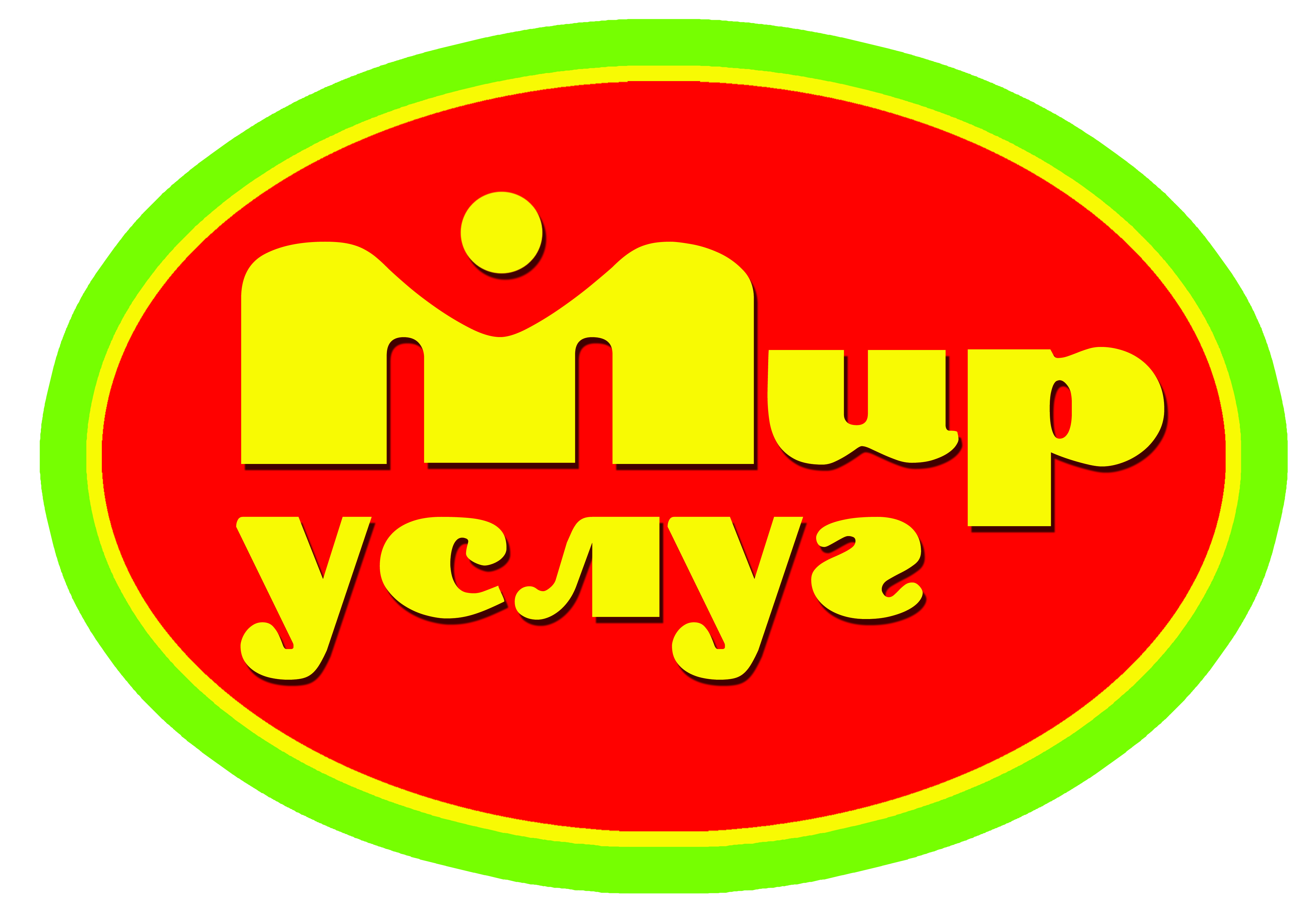 Стоимость указана без учета стоимости запчастейНаименованиеСтоимость (руб.)Фотоаппараты, видеокамеры1000Кассетные автомагнитолы, магнитофоны400CD,MP3 – автомагнитолы600DVD- автомагнитолы800CD,MP3-проигрыватели, муз. центры500DVD- проигрыватели, муз. центры600Домашние кинотеатры, сабвуферы.600ЖК-мониторы диаг. до “19                 диаг. “19-“21                 диаг. cвыше “2180010001200Телевизоры диаг. до “25               диаг. “25-“29               диаг. cвыше “296008001000Фены, утюги, миксеры и прочая мелкая бытовая техника   300